ПЕРЕЧЕНЬ ОБЯЗАТЕЛЬНЫХ ДОКУМЕНТОВ ДЛЯ                ЗАЧИСЛЕНИЯ В АО «ФК «ЗЕНИТ»: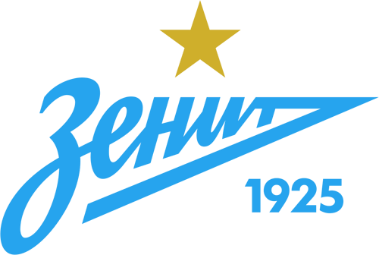 № п/пПЕРЕЧЕНЬ документов для постоянного пребывания в Академии АО «ФК «Зенит» (зачисление) Заявление от родителей (законных представителей) на имя Директора департамента по развитию молодежного футбола АО «ФК «Зенит» Договор с АО «ФК «Зенит» — 2 экземпляраРазрешение родителей на временную регистрацию в СПб или ЛО (для иногородних) нотариально заверенное одним из родителей или законных представителейПаспорт родителя/законного представителя (копии стр. 2,3,5)Доверенность (для иногородних и проживающих в Интернате) Личное дело из предыдущей школы, заверенное печатью общеобразовательной организации с результатами за все годы обучения установленного образца (для юных футболистов, которым будет необходимо проходить обучение в специальных спортивных классах) с сертификатом о проф. прививках (форма№ 156/у-93) (для поступающих в школу №473)Справка об отсутствии контактов с инфекционными больными (об эпидемиологическом окружении) (для проживающих в Интернате); Справка об отсутствии противопоказаний для занятий футболом. ф. 073 (треугольная печать организации и печать спортивного врача.)Страховой полис, СНИЛС (при наличии)Свидетельство о рождении (для лиц старше 14 лет паспорт гражданина РФ и свидетельство о рождении — копии)Фото 3*4 (4 шт.)Согласие на обработку персональных данных (3 шт. для лиц старше 14, 2 шт. для лиц младше 14 лет) Анкета Согласие на мед. Вмешательство 